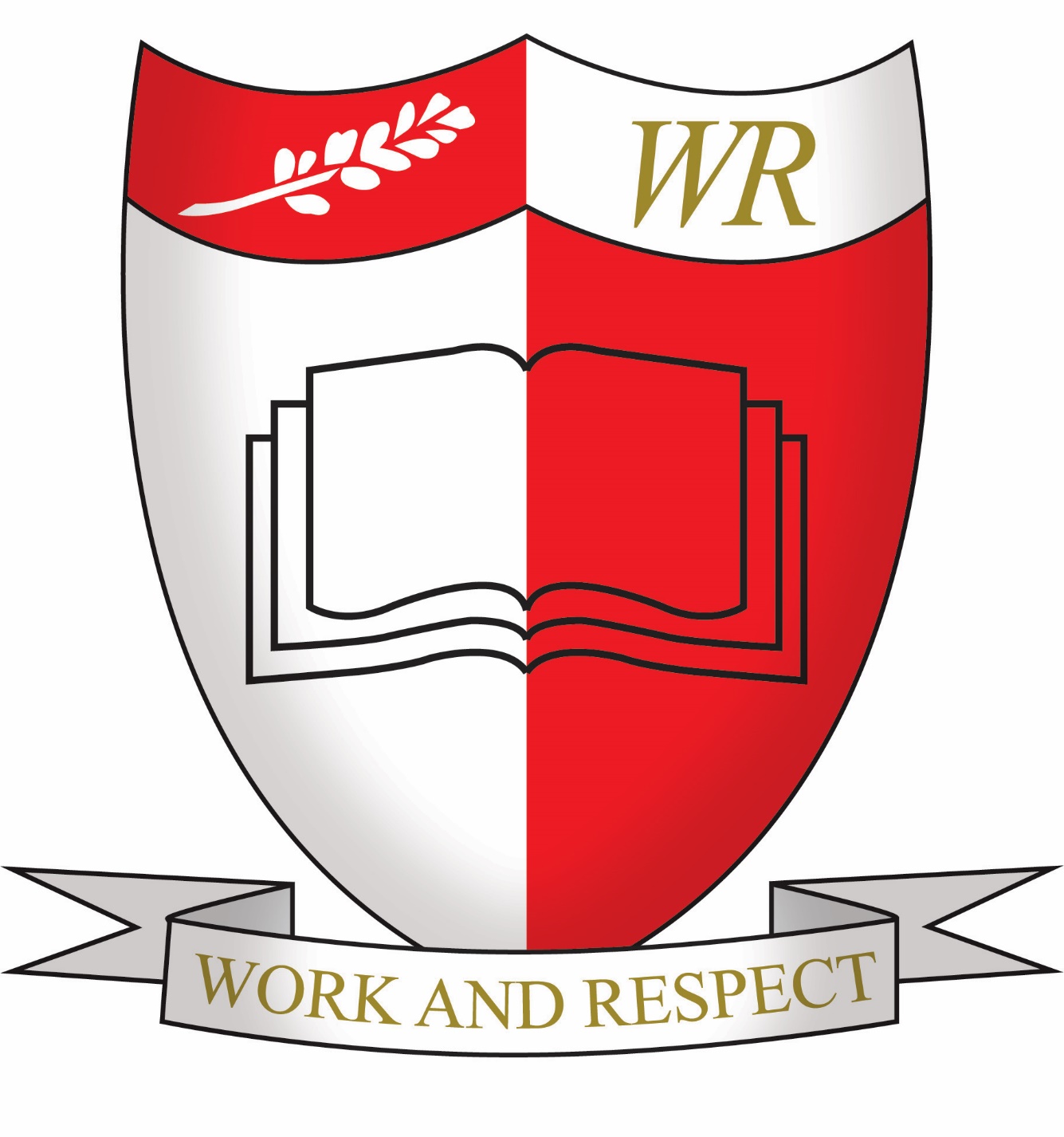 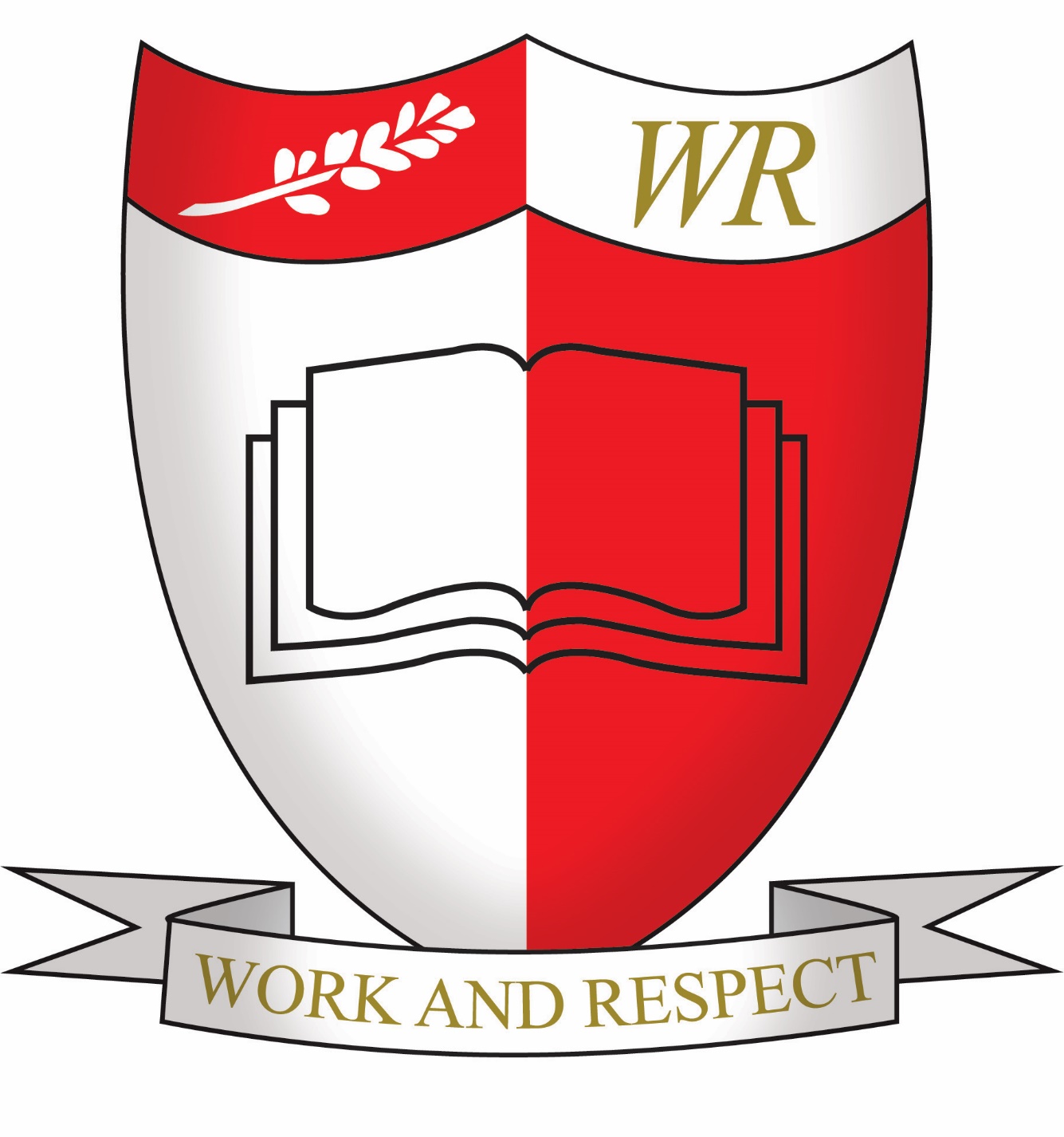 AimsOur SEND policy aims to:Set out how our school will support and make provision for pupils with special educational needs (SEND)Explain the roles and responsibilities of everyone involved in providing for pupils with SEND.	It is recognised that each child in the school is unique and all children are valued equally for this quality.  We believe that each child must be enabled to develop fully according to his/her individual potential and that learning for all children must be meaningful, integrated and form a coherent whole. 	We are committed to our pupils reaching their personal potential and achieving the very highest standards within that potential.We recognise the importance of involving the parents of children with SEND, as well as the children themselves in decision making about the arrangements made for their educational provision.Provision is made for children with SEND on an individual basis, in response to specific needs. Detail of the interventions currently offered can be found in the William Ransom School’s Local Offer.Legislation and guidanceThis policy is based on the statutory Special Educational Needs and Disability (SEND) Code of Practice and the following legislation:Part 3 of the Children and Families Act 2014, which sets out schools’ responsibilities for pupils with SEN and disabilities.The Special Educational Needs and Disability Regulations 2014, which set out schools’ responsibilities for education, health and care (EHC) plans, SEND co-ordinators (SENDCOs) and the SEND information report.DefinitionsA pupil has SEND if they have a learning difficulty or disability which calls for special educational provision to be made for them.They have a learning difficulty or disability if they have:A significantly greater difficulty in learning than the majority of the others of the same age, orA disability which prevents or hinders them from making use of facilities of a kind generally provided for others of the same age in mainstream schools.Roles and responsibilities4.1 The Special Educational Needs and Disability Co-ordinator (SENDCO)The SENDCO is: Mrs Diana DelaneyShe will:Work with the headteacher and SEND governor to determine the strategic development of the SEND policy and provision in the schoolHave day-to-day responsibility for the operation of this SEND policy and the co-ordination of specific provision made to support individual pupils with SEND, including those who have EHC plansProvide professional guidance to colleagues and work with staff, parents and other agencies to ensure that pupils with SEND receive appropriate support and high-quality teachingAdvise on the graduated approach to providing SEND supportAdvise on the deployment of the school’s delegated budget and other resources to  meet pupils’ needs effectivelyBe the point of contact for external agencies, especially the local authority and its support servicesLiaise with potential next providers of education to ensure that the school meets its responsibilities under the Equality Act 2010 with regard to reasonable adjustments and access arrangementsEnsure the school keeps the records of all pupils with SEND up to date.The Deputy SENDCO, Mrs Wendy Buckingham, supports the SENDCO in this.As recognised in the Code of Practice, the planning and co-ordination necessary to fulfil the role of SENDCO adequately will need time allocated away from the classroom. The Governing Body and Headteacher will determine home much time will be allocated.The SEND governorThe SEND governor, Mrs Funda Shibli, will:Help to raise awareness of SEND issues at Governing Body meetingsMonitor the quality and effectiveness of SEND and disability provision within the school and update the governing body on thisWork with the headteacher and SENDCO to determine the strategic development of the SEND policy and provision in school.The headteacherThe headteacher will:Work with the SENDCO and SEND governor to determine the strategic development of the SEND policy and provision within the schoolHave overall responsibility for the provision and progress of learners with SEN and/or a disability.Class teachersEach class teacher is responsible for:The progress and development of every pupil in their classWorking closely with any teaching assistants or specialist staff to plan and assess the impact of support and interventions and how they can be linked to classroom teachingWorking with the SENDCO to review each pupil’s progress and development and decide on any changes to provisionEnsuring they follow this SEND policy.SEND information report5.1 Who can I contact if I have concerns that my child may have SEND?In the first instance, parents should speak to the class teacher about their child’s progress. However, if further information is required, please contact:Mrs Diana Delaney, SENDCo (Special Educational Needs and Disability Coordinator) - senco@wransom.herts.sch.uk Mrs Mary Driver, Headteacher - head@wransom.herts.sch.uk In the event of dissatisfaction, having spoken to those named above, parents should refer to the school’s complaints policy available on the school website: www.wransom.co.uk5.2 How does the school know if children need extra help?At William Ransom School we believe in early identification of SEND, with the vast majority of pupils who require extra support being identified within their first years at the school. Judgements will be made about the needs of children based on:Information provided to the school by parentsRecords provided to the school by previous settingsContinuous assessment of each child’s progress by the class teacherDiagnostic and tracking tools, eg, WellComm language assessment, Individual Assessment of Early Learning Development (IAELD)The views of the pupilTermly meetings between the class teachers, the head teacher and SENDCo (Pupil Progress Meetings) are used to analyse the progress of all children, looking at both current levels and progress made and identifying those who may fall below expectations in either respect.In the event of a child having very high level or complex needs, it may be appropriate to apply for an Education, Health and Care Plan (EHCP). The application and subsequent support will be agreed by parents and school staff through discussion.5.3 How will school staff support my child?All pupils will receive high quality teaching in the classroom, which aims to both stretch and support pupils of all abilities. In some sessions, teaching assistants are available for general support. For those children needing more help, a variety of small group, paired and individual learning opportunities are provided, with interventions tailored to a wide range of needs. These are run by teachers or teaching assistants. The amount of time spent on a particular intervention is entirely determined by individual need. Parents will be informed if their children are receiving additional support or have been included in an intervention group.5.4 How will I know how my child is doing?There are opportunities for all parents to meet with their child’s class teacher termly and a written report is provided at the end of the academic year. In addition, we operate an ‘open door’ policy whereby parents can arrange a meeting with their child’s teacher, the SENDCo or head teacher, via the school office, at any time.More frequent parent meetings may be arranged for children with SEND, which may include the SENDCo, head teacher or support staff as deemed appropriate by either school staff or parents. Home-school books will be provided for a small number of children.Parents of children with an Individual Education Plan (IEP) will be invited to come into school to discuss the targets set each term and those with an Education Health Care Plan (EHCP) will attend a yearly review as well as interim meetings. For those children whose needs are additionally supported by outside agencies, parents will be invited to meetings with these external professionals.5.5 How will the learning and development provision be matched to my child’s needs?The school uses the ‘Assess, Plan, Do, Review’ cycle (known as the ‘graduated response’) to constantly review children’s progress and make decisions as to the most appropriate form of support for the future, where appropriate. In addition to ‘differentiation’, which is marked on teaching plans, a wide range of group, paired and individual support opportunities are available at the school, tailored to meet individual needs. These are regularly reviewed by the class teacher, support staff and SENDCo, using the graduated response model.5.6 What support will there be for my child’s overall wellbeing?The wellbeing of all children is paramount at William Ransom as, without this, successful learning cannot take place. There is a strong behaviour policy in school and the children respond well to this. In addition to PSHE (Personal, Social and Health Education) sessions in all classes, to include work on resilience and mindfulness, children with SEND may be supported through ‘Friendship Groups’, the ‘Circle of Friends’ intervention, social stories, individual work on reducing anxiety and anger and building self-esteem and ‘buddy’ systems. In addition, the Sycamore (SEND) Office has an open door policy for all children who wish to talk through any issues with an adult. The medical needs of children will be dealt with sensitively on an individual basis and always through consultation with parents.The opinions and concerns of children with SEND are sought regularly and individual support may be put into place on the basis of these.Some children with SEND may be able to access counselling or mentoring support through Hitchin Partnership and parents can speak to the ‘Parent Partnership’ or a ‘Family Support Worker’. 5.7 What specialist services and expertise are available at or accessed by the school?The school is able to access specialist support from a wide variety of external agencies, depending on the needs of individual children.We currently access support from the NHS Speech and Language team, The local Specific Learning Difficulties (SpLD) Base, our link Educational Psychologist, The Communication and Autism Team, the Outreach team at Woolgrove Special Needs Academy, Hitchin Primary Behaviour Support Service (HPBSS), the Hearing Impairment Team, the Visual Impairment Team and Physiotherapists, Occupational Therapists and Paediatricians from the Child Development Centre (CDC).5.8 What training have the staff, supporting children with SEND, had or are having?All teaching staff receive regular training on Autistic Spectrum Condition (ASC) and Dyslexia, which are the two most commonly arising areas of need in the school. Staff who support children with SEND in group, paired, or individual work have, in addition, received training from Woolgrove Special Needs Academy, the Specialist Advisory Services or Herts for Learning about how best to support children with SEND, as well as specific training for ASC. Further training has been received from other agencies relating to Dyslexia, Dyscalculia, Speech, Language and Communication, Visual Impairment, Hearing Impairment and Medical Needs as well as training to deliver specific interventions and to administer medication.Individual staff will attend further training as needs arise in school and as their role requires it.5.9 How will you help me to support my child’s learning?Children’s individual targets will be made clear on the annual written report each year as well as at parent consultation meetings which are held termly. Parents of children with an IEP will be invited to discuss targets termly, with an opportunity to discuss parental involvement. Parents of children with SEND may meet more regularly with the class teacher at either the teacher or parent’s request.In addition to the formal homework that is set, class teachers will be happy to tell you how you can further support your child’s learning at home. For children with SEND, this may take the form of following up, or pre-learning, in relation to class lessons, and many children with SEND will need ‘overlearning’ of concepts. In some cases, parents may be asked to practise specific areas such as phonics or speech sounds.If you are ever unsure how to support your child at home, please contact the class teacher who will be happy to help.5.10 How will I be involved in discussions about and planning for my child’s education?At William Ransom School we encourage parents to work closely with school staff to achieve the best results. This is particularly important in the case of children with SEND. In addition to parent consultation meetings and IEP meetings, as mentioned above, parents can make an appointment to discuss any area of their child’s learning at school at any time. Parents of children with SEND will always be informed if their child is to start on an intervention programme, with an opportunity offered to come into school for further discussion.For the parents of children with greater levels of SEND, requiring an EHCP, parents will be involved in drawing up the initial plan and amending it at each annual review.5.11 How will my child be included in activities outside the classroom including school trips?The needs of all pupils will be taken into account when planning school trips and other activities outside the classroom. Staffing will be organised according to levels of need and any necessary equipment will be taken. Where appropriate, adjustments will be made to plans, parents’ views will be sought as to the best arrangements for individual children, and they may be invited to join the trip, and staff at the site of the visit will be informed of needs and asked to make adaptions as necessary.5.12 How accessible is the school environment?William Ransom complies fully with the Equality Act and, where necessary, reasonable adjustments are made for any child with SEND.Despite the split-level nature of the school buildings, all parts of them are accessible by wheelchair. The school has three disabled toilets.If parents wish to see the Accessibility Plan and / or the Equality / Diversity Scheme, they should contact the school office.If there is a need to offer support to parents whose first language is not English, the school would access support from the Hertfordshire County Council Translation and Interpreting Service.Should there be a need to make the building more accessible for people with a disability, the school would seek advice from Hertfordshire County Council.5.13 How will the school prepare and support my child to join the school, transfer to a new school or the next stage of education and life?Before starting at William Ransom School, parents of children with SEND will be encouraged to speak to the headteacher, SENDCo and proposed class teacher in order to make arrangements to ensure a smooth start. It may be appropriate for the child to visit the school more often than the two visits organised for all children.Each year, with a change of class within the school, several children are given a booklet containing photographs and information about their new class which they can look through over the summer holidays with their parents.At the time of transfer to secondary school, we meet with the SENDCo and Head of Year 7 of the next schools to discuss the needs of children. IEPs and current targets are shared and all relevant records are passed on, as well as information about necessary day to day adjustments. Some children will need more visits to their new school than their peers and these will be arranged through discussion with parents and the new school.5.14 How are the school’s resources allocated and matched to children’s special educational needs?The school’s SEND budget is primarily used to employ support staff to work with children, although money is also used for staff training and general SEND resources, as well as more specialist equipment.Children with an EHCP may receive additional funding and there is a 5-point scale for this. Children are allocated a band by the Local Authority, based on the information in their EHCP and this determines the amount of money to be paid to the school to meet the child’s support requirements.5.15 How is the decision made about how much support my child will receive?All school resources are allocated according to need, and decisions about support are made by the head teacher in collaboration with the SENDCo, class teachers, support staff and parents.Current data, along with staff observations and parental concerns will be used to determine how much support individuals will receive and the form that support will take. Occasionally, external professionals will offer advice about levels of support required by individual children.Sometimes the support a child will require will take the form of resources or equipment, rather than adult intervention.5.16 Where can I find out about the local authority’s local offer of services and provision for children and young people with SEND?The ‘Local Offer’, published by the Local Authority and detailing provision they expect to be available across education, health and social care for children and young people in the area who have SEND or are disabled, can be found at:www.hertsdirect.org/localoffer Monitoring arrangementsThis policy and information report will be reviewed by Mrs Mary Driver and Mrs Diana Delaney every year.It will be approved by the Governing Body.Links with other policies and documentsThis policy is in keeping with the school’s aims outlined in the Mission Statement. It links to the policies on:Teaching and LearningAllocation of Teaching Assistant TimeBehaviourInclusionRacial Equality.